WITAJCIE MOI KOCHANI! Proszę , przywitajcie się dzisiaj wspólnie przy treści tego wiersza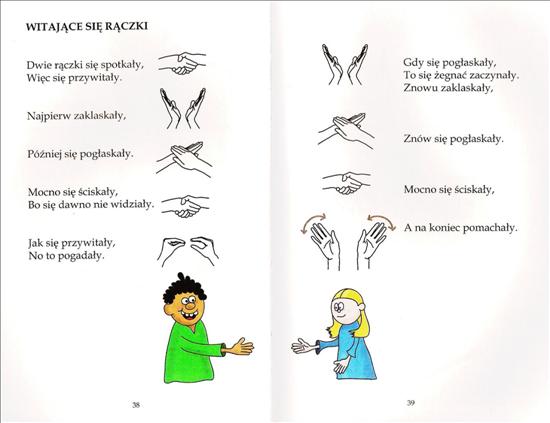  Teraz poproś kogoś dorosłego o przeczytanie opowiadania.  „Szukamy wiosny” - H. Zdzitowiecka –opowiadanie- Joasiu! Joasiu! Chodź prędzej! – woła Terenia.- Co się stało?- Chodź, pokażę ci wiosnę!Pobiegły do pobliskiego parku. Drzewa były jeszcze nagie i szare, w cieniu leżał brudny, topniejący śnieg, ale słońce świeciło jasno i sikorki świergotały wesoło.- Gdzie jest wiosna? – spytała zdziwiona Joasia. – Przecież sikorki były tu przez całą zimę…- Zobacz!Z nagich gałązek zwieszały się wiotkie, delikatne bazie, z których sypał się złocisty pyłek.- Kwitnie! – ucieszyła się Joasia. – To już naprawdę wiosna idzie. Poszukajmy jej jeszcze gdzie indziej.Nagle Joasia przyklękła pod krzakami i pochyliła się nad czymś. Terenia podbiegła i teraz ona wykrzyknęła głośno:- Jakie śliczne!Z ziemi wyrastały mocne, jędrne, zielone listki, a spomiędzy nich mały, delikatny dzwoneczek złożony z trzech dłuższych i trzech krótszych płatków.- Przebiśnieg! Pierwszy kwiatek wiosny!- Przebiśnieg – powtórzyła Terenia. – Jaka to ładna nazwa. To tak, jakby on się przez śnieg przebijał do słońca.- Bo tak jest. Wiesz. Tereniu, on wcale nie boi się zimna i naprawdę nieraz spod śniegu wyrasta.- Szkoda, że w parku nie można zrywać kwiatów – martwiła się Terenia – Zerwałabym go    i zaniosła do domu. Ale może przebiśniegi są też i w naszym lesie?- Tych w lesie także zrywać nie wolno! – zawołała Joasia. – Bo przebiśniegów jest u nas coraz mniej i mogą zupełnie wyginąć.- To musimy pilnować, żeby ich nikt nie zrywał – oświadczyła Terenia. – Powiemy o tym także innym dzieciom, żeby i one pilnowały przebiśniegów. Przecież to pierwsze kwiaty wiosny!Spróbuj odpowiedzieć,- jakiej pory roku szukały dzieci? -po czym można wiosnę?- wymień jej oznaki .Teraz poćwicz przy ZABAWIE RUCHOWEJ ( kilka razy powtórz tekst, aby go utrwalić)Możesz też zaśpiewać wiosenną piosenkę.ZABAWA RUCHOWA„Świeci słoneczko” H. KrukŚwieci słoneczko jasne,              – wznos rąk w góręwieje wiosenny wiatr .               – wymachy rąk nad głowąI każdy ma ochotęwędrować sobie w świat.        – marsz w miejscuGrzeje słoneczko jasne             – ręce w górze rotacja wewnętrzna i zewnętrznapada wiosenny deszcz,            - przykucnięcie, uderzanie palcami o podłogęurosną śliczne kwiaty,my rośniemy też.                        –  wolne unoszenie się do pozycji stojącejRozwiąż zagadki o zwiastunach wiosny, ZAGADKITeraz wytnij ilustracje kwiatów i podpisz z pomocą dorosłego.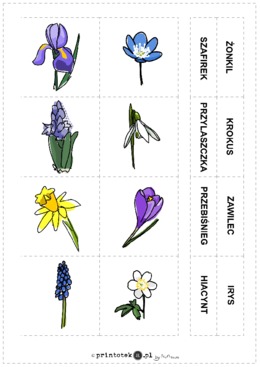 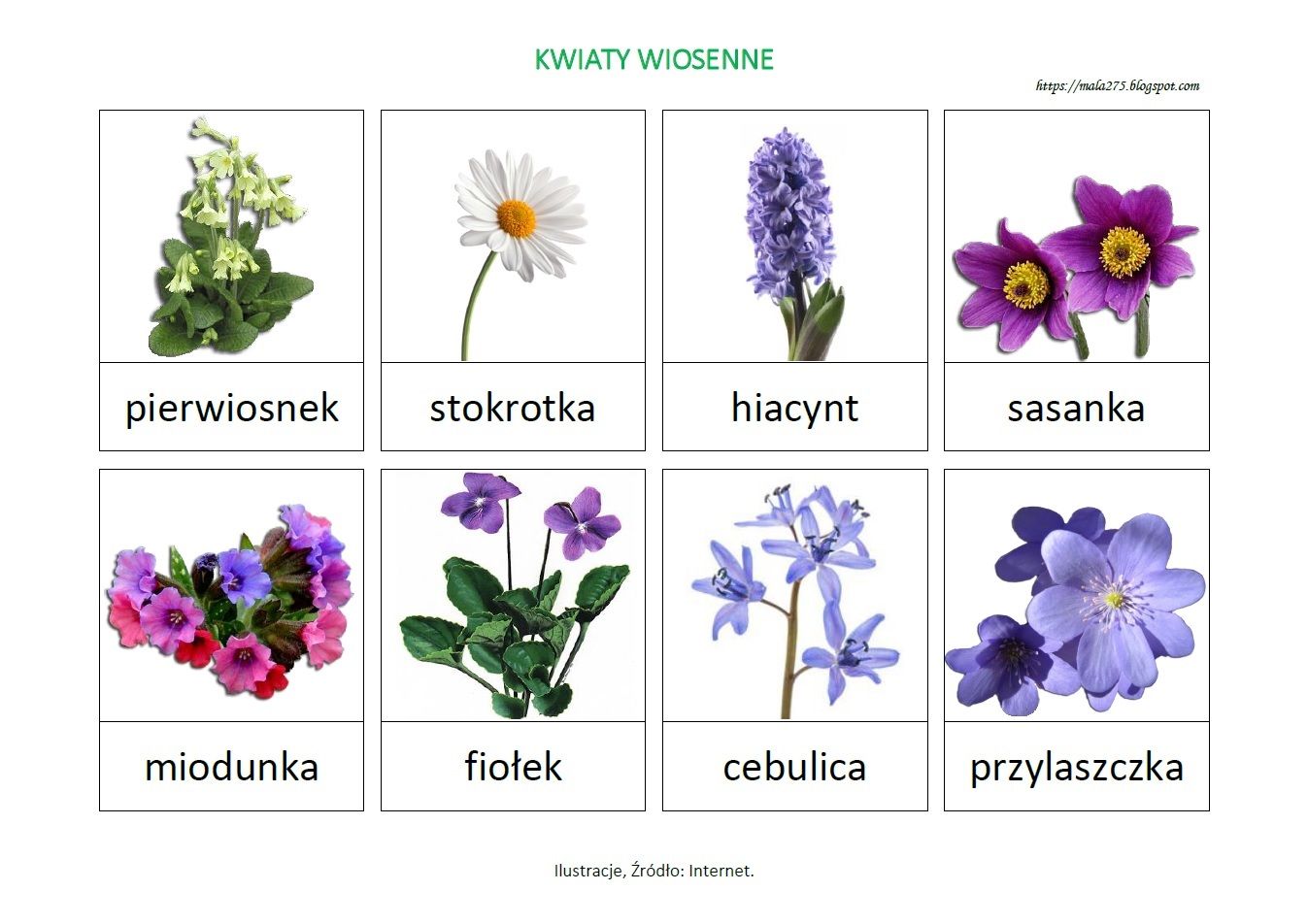 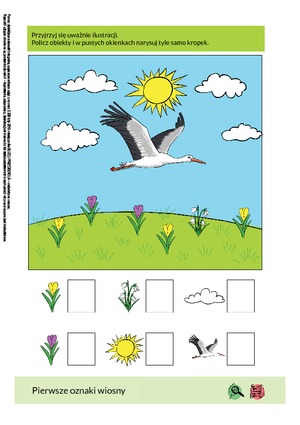 Wykonaj zadanie w KARTACH PRACY-3- ze strony 49.Kolorowe, pachnące,w ogrodzie czy na łące,chętnie je zbieramyna bukiet dla mamy” (kwiaty)Miła niespodzianka,kwitnie już …..(sasanka)Ma złote serduszkoi ciepły kożuszek,rośnie na polankachliliowa ….(sasanka)	Jeszcze wszystko uśpione,jeszcze nic nie rośnie,a on śnieg przebijai mówi o wiośnie.    (przebiśnieg)Chociaż nierzadko wiew mroźnyw białych płatkach zawiśnie –odważny, nieostrożnyprzebił śnieg ….(przebiśnieg)Za nim, żółtym koloremPozdrawiając wiosnę,Zjawił się wieczoremSłoneczny …..(pierwiosnek)Tuż przy ziemi niziutko,płatki z łodyżką krótką,fiołkowe, wesołe.bo to przecież ….(fiołek)W liściach płatki się skryłyfioletowe, wesołe.To ten najmilszy z miłych: ….!(fiołek)